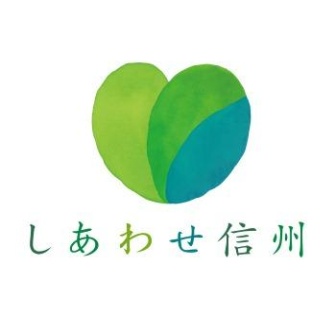 青木村 道の駅「あおき」で行われる第３回タチアカネ「蕎麦の花・実まつり」に訪れる皆さまに、上小地域の旬の観光情報を提供し、長野県内の観光周遊を満喫していただくため、上田地域観光協議会、青木村、道の駅と連携し、「信州の道 ホットインフォメーション大作戦！in 道の駅あおき」を実施します。ヨウ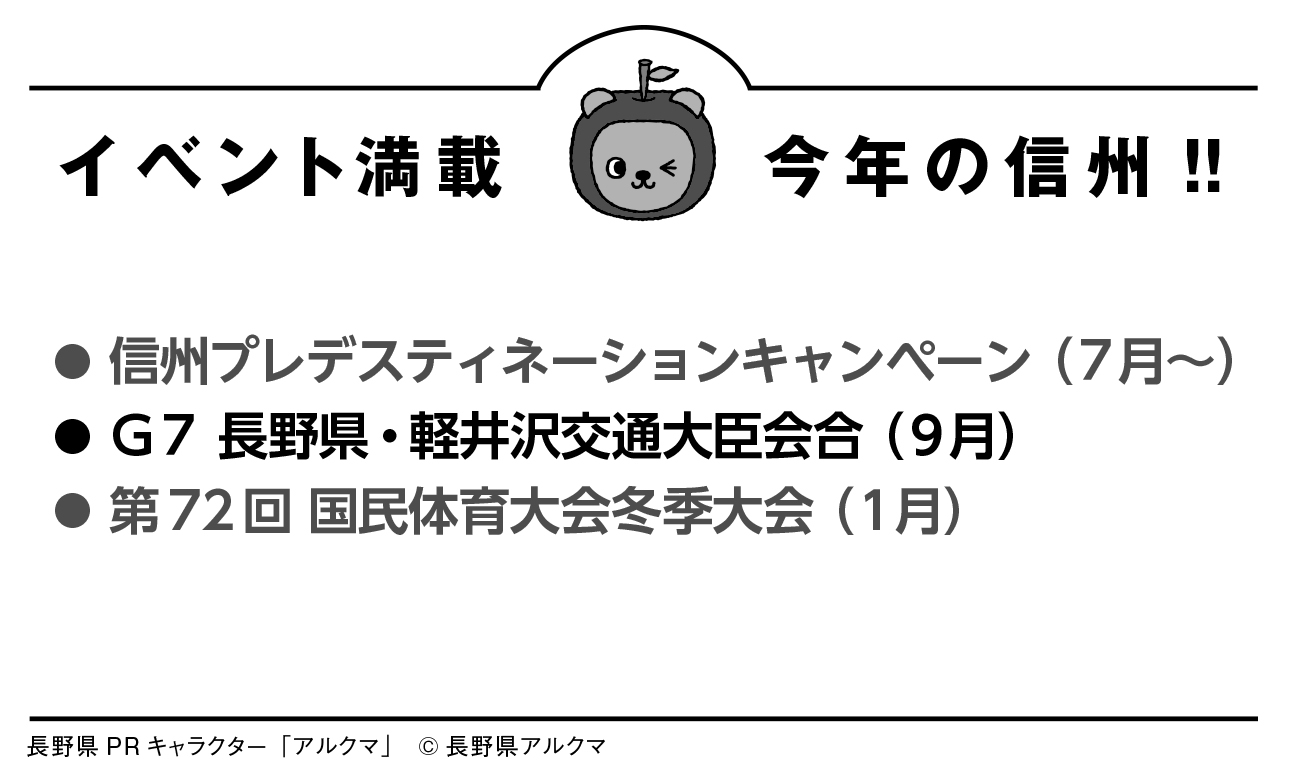 